Sullivan County Soil & Water Conservation DistrictBoard of Directors MeetingSeptember 10, 2018MinutesThere was no official meeting.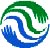 